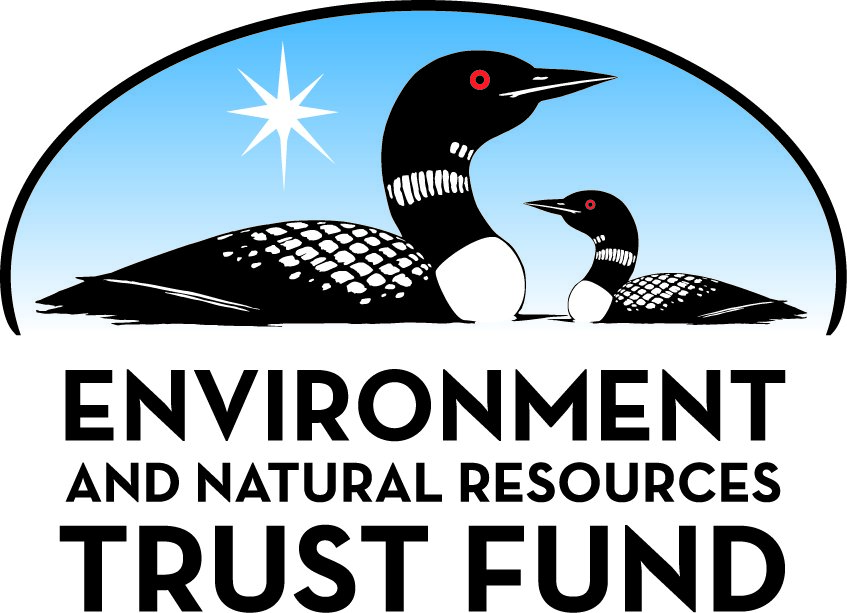 Environment and Natural Resources Trust Fund2021 Request for ProposalGeneral InformationProposal ID: 2021-331Proposal Title: Comprehensive Identification and Visualization of Sourcewater Protection OpportunitiesProject Manager InformationName: Ryan NoeOrganization: U of MN - Humphrey School of Public AffairsOffice Telephone: (309) 721-2829Email: rrnoe@umn.eduProject Basic InformationProject Summary: Comprehensive inventory and decision-support for identifying threats to sourcewater and opportunities to obtain multiple benefits to conservation. Will allow for more efficient and effective targeting of restoration and protection activities.Funds Requested: $299,000Proposed Project Completion: 2024-06-30LCCMR Funding Category: Water Resources (B)Project LocationWhat is the best scale for describing where your work will take place?  
	StatewideWhat is the best scale to describe the area impacted by your work?  
	StatewideWhen will the work impact occur?  
	During the Project and In the FutureNarrativeDescribe the opportunity or problem your proposal seeks to address. Include any relevant background information.Past investments in environmental monitoring and modeling have greatly enhanced agencies and conservation organizations ability to plan and prioritize their investments. At the same time, agencies remain siloed in their objectives, datasets are difficult to combine, and no single entity is charged with taking a holistic approach to mapping conservation opportunities and threats.

Our proposal builds on a decade of collaborative work with agencies and conservation organizations in Minnesota and leverages previous LCCMR grants. This work has advanced the science and practice of conservation and illuminated remaining gaps in our ability to efficiently and effectively allocate available funding. For example, in a review of statewide conservation programs we observed that source water protection was absent from the metrics used to prioritize conservation acquisitions (Noe et al. 2017).

If organizations remain siloed in their objectives and ignore threats such as land use change and climate change in their decision-making, we will continue to miss opportunities to generate co-benefits on our conservation investments. Our past experience working across agencies and sectors positions us to advance the science and practice of conservation decision-making, securing Minnesota’s position as a national leader in natural resource management via a systematic, ecosystem services approach.What is your proposed solution to the problem or opportunity discussed above? i.e. What are you seeking funding to do? You will be asked to expand on this in Activities and Milestones.We will focus on opportunities to protect and restore lands to improve sourcewater in Minnesota. Clean water is consistently ranked the top environmental concern in national polling and clean drinking water is the highest valued objective for water management in Minnesota (Davenport and Keeler 2019). Sourcewater protection requires a multi-scale, cross-systems approach that utilizes ecological, social, and economic data to identify opportunities and threats to clean drinking water across scales.

Our team has spent the past decade mapping and modeling the multiple ecosystem services associated with clean water in Minnesota. We recently combined this capacity with updated habitat maps and models.

Additional support will allow us to expand our data collection across multiple benefits, integrating new data on climate change, land use and wildlife habitat.. Under our project,  managers would be able to search all of the parcels in the state in order to identify restoration opportunities across a suite of  15+ co-benefits (see Visual Component). Additionally, conservation managers will be able to assess large conservation portfolios by visualizing what benefits are under-protected across all programs in the state, while targeting land that fulfills their primary objective.What are the specific project outcomes as they relate to the public purpose of protection, conservation, preservation, and enhancement of the state’s natural resources? The outcomes of the project include: 1) Searchable database of environmental benefits, covering all parcels in the state. 2) Web tool that helps maximize co-benefits given the priorities of the user. 3) Visualizations of what benefits are over or under represented in a conservation portfolio, and 4) Report that summarizes findings of our data collection and integration and provides recommendations for sourcewater protection strategies.

Taken together these products will allow conservation managers to visualize multiple benefits and threats when planning for sourcewater protection or other conservation activities.Activities and MilestonesActivity 1: Mapping threats from land use change and climate changeActivity Budget: $47,000Activity Description: 
Conversion of forests and wetlands to cropland threatens water quality and other conservation objectives. Land use change interacts with climate change to produce uncertain impacts on water resources. We will produce the first statewide map of potential land conversion to agriculture and developed (built) land uses which integrates climate projections to understand the joint impacts of land use and climate change together.Activity Milestones: Activity 2: Spatial database of statewide conservation co-benefitsActivity Budget: $115,000Activity Description: 
We will create a comprehensive, searchable, inventory of restoration opportunities, threats from land use change and climate, and co-benefits in the form of multiple ecosystem services. Water quality management is fragmented between a half dozen state agencies, leaving no single group to systematically analyze multiple benefits to wildlife, public health, recreation, equity of benefit distribution, and sourcewater protection. By creating datasets, visualization tools, and performing extensive outreach, we are well positioned to improve sourcewater protection by bridging the gap between targeting single benefits, and targeting multiple benefits.Activity Milestones: Activity 3: Web portal and portfolio analysis of conservation opportunities and costsActivity Budget: $137,000Activity Description: 
We will build on a past ENRTF-funded tool that assesses the environmental benefits of easements (PEBAT, pebat.umn.edu). PEBAT was designed to assess the benefits of protecting existing natural habitats, not the benefits of restoration or best management practices. An updated tool will allow users to assess alternative portfolios of investments that include investments in restoration and protection across an expanded suite of benefits

The updated tool will be used to assess the feasibility and impact of achieving alternative conservation and water quality goals (meeting Gulf of Mexico nutrient reduction targets, ensuring safe drinking water, protecting culturally important water bodies, and ensuring safe recreation opportunities). In contrast to siloed and one-off investments, this tool will allow users to assess the impacts of a diversified portfolio of conservation investments statewide and set expectations about how far we can advance conservation goals given current resources.Activity Milestones: Project Partners and CollaboratorsLong-Term Implementation and FundingDescribe how the results will be implemented and how any ongoing effort will be funded. If not already addressed as part of the project, how will findings, results, and products developed be implemented after project completion? If additional work is needed, how will this be funded? 
Our proposal leverages over $1M in research funding devoted to climate projections, statewide surveys of water values, ecosystem services, and habitat modeling. These investments enabled us to build a database of environmental and social data. With funding requested here, we will be able to expand and maintain the database - allowing for new analyses, visualizations, and improved public access. 

All data and code will be open source and distributed via a website and repository hosted by the University of Minnesota. We will engage agency researchers and conservation organizations in all stages of our work, with planned workshops, and tailored presentations.Other ENRTF Appropriations Awarded in the Last Six YearsProject Manager and Organization QualificationsProject Manager Name: Ryan NoeJob Title: Senior ScientistProvide description of the project manager’s qualifications to manage the proposed project. 
Ryan Noe is a senior scientist in the Science, Technology, and Environmental Policy area of the Humphrey School at the University of Minnesota. He manages projects on water and land use, with a focus on co-developing actionable research with state agencies, conservation organizations, and policymakers in Minnesota. Ryan holds an M.S. in natural resource science and management, with a focus on geospatial analysis. His work seeks to improve the usability of spatial data on environmental benefits such as clean drinking water, game species habitat, or lake recreation. He also seeks to improve the integration of data on threats such as climate change or land use conversion into environmental decision-making. 

His research over the last five years has involved extensive collaboration with state agencies and councils (CWC, LSOHC, DNR, MDH, MPCA and EQB) and the project management of three ENRTF projects (Assessment of Public Benefits of Protecting Source Water – 2017, Conservation Easement Assessment and Valuation System Development – 2015, and Understanding Water Scarcity, Threats, and Values to Improve Management – 2015). The tools (pebat.umn.edu), data (z.umn.edu/mn-climate-change-report), and expertise produced under these projects form the foundation of an extensive research agenda supporting the public purpose of protection, conservation, preservation, and enhancement of the state's natural resources.Organization: U of MN - Humphrey School of Public AffairsOrganization Description: 
The mission of the Humphrey School of Public Affairs is to inspire, educate, and support innovative leaders to advance the common good in a diverse world. Within the Humphrey School, the Center for Science, Technology, and Environmental Policy fosters interdisciplinary and community-engaged research on human well-being, environmental sustainability, and social justice in a complex and diverse world. The Center conducts public engagement with external partners, develops environmental leadership, and facilitates solutions-oriented projects at the nexus of science, technology, and environmental policy.Budget SummaryClassified Staff or Generally Ineligible ExpensesNon ENRTF FundsAttachmentsRequired AttachmentsVisual ComponentFile: 93757306-cc6.pdfAlternate Text for Visual ComponentComparisons of the features currently supported in the University of Minnesota's Parcel Environmental Benefit Assessment Tool (PEBAT), and proposed features this grant would enable. Current features include, 11 protection benefit metrics (but not restoration), assess individual parcels only (but not portfolios), and fixed comparison to undeveloped parcels (cannot search parcels for specific attributes). Proposed features include, new habitat metrics for birds and mammals, new development and climate threat data, metrics for restoration opportunities,social data and equity metrics, assess portfolios of hundreds of parcels to find gaps in protection, find ‘win-win’ multiple benefit parcels, without compromising on primary goal. Users will be able to select which benefits they are interested in, and the map will show which parcels meet those requirements.Optional AttachmentsSupport Letter or OtherAdministrative UseDoes your project include restoration or acquisition of land rights? 
	NoDoes your project have patent, royalties, or revenue potential? 
	NoDoes your project include research? 
	YesDoes the organization have a fiscal agent for this project? 
	Yes,  Sponsored Projects AdministrationDescriptionCompletion DateInventory of recent land use change using Google Earth Imagery Analysis2022-01-31Model and map of probabilities of conversion to cropland and urban areas statewide2022-06-30Analysis of potential joint impacts of climate change and land use change on water resources2022-10-31DescriptionCompletion DateDatabase of co-benefits of sourcewater protection (eg, pheasant, lake recreation, pollination, bird habitat/watching, etc.)2022-06-30Map and report showing best opportunities for sourcewater protection given threats and opportunities for co-benefits2023-01-31Assessment of the equity and distribution of sourcewater investments statewide2023-03-31DescriptionCompletion DateScenario analysis showing the feasibility of reaching alternative water quality goals given current resources2023-06-30Report and fact sheets on how MN could use a "portfolio" approach to better management water resources2024-05-31Updated web-based tool for visualizing co-benefits of sourcewater protection2024-06-30NameOrganizationRoleReceiving FundsTracy TwineUniversity of MinnesotaAgro-IBIS modeling of future land use scenariosNoNameAppropriationAmount AwardedAssessment of Public Benefits of Protecting Source WaterM.L. 2017, Chp. 96, Sec. 2, Subd. 03b$320,000Conservation Easement Assessment and Valuation System DevelopmentM.L. 2015, Chp. 76, Sec. 2, Subd. 09k$250,000Understanding Water Scarcity, Threats, and Values to Improve ManagementM.L. 2015, Chp. 76, Sec. 2, Subd. 04a$234,000Category / NameSubcategory or TypeDescriptionPurposeGen. Ineli gible% Bene fits# FTEClass ified Staff?$ AmountPersonnelTo Be NamedPhD level Graduate Research Assistant - Academic Year111%0.38$38,093Ryan Noe, Senior ScientistCo-PI, Project manager36.5%1.5$140,787Christina Locke, Senior ScientistResearcher36.5%0.75$74,567Bonnie Keeler - Academic YearPrinciple Investigator36.5%0.18$33,926To Be NamedPhD level Graduate Research Assistant - Summer20%0.12$7,288Bonnie Keeler - SummerPrincipal Investigator36.5%0.02$3,584Sub Total$298,245Contracts and ServicesSub Total-Equipment, Tools, and SuppliesSub Total-Capital ExpendituresSub Total-Acquisitions and StewardshipSub Total-Travel In MinnesotaMiles/ Meals/ LodgingLocal mileage and parkingFor giving presentations on research findings$555Conference Registration Miles/ Meals/ LodgingConference registrationRegistration fees for presenting research at conference$200Sub Total$755Travel Outside MinnesotaSub Total-Printing and PublicationSub Total-Other ExpensesSub Total-Grand Total$299,000Category/NameSubcategory or TypeDescriptionJustification Ineligible Expense or Classified Staff RequestCategorySpecific SourceUseStatusAmountStateState Sub Total-Non-StateNon State Sub Total-Funds Total-TitleFileAudited Financial Report 201932177b80-7d3.pdf